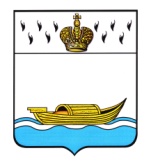           АДМИНИСТРАЦИЯ    Вышневолоцкого городского округа                                                    Постановлениеот 07.05.2020                                                                                                    № 216                                               г. Вышний ВолочекО Межведомственной комиссии по укреплению налоговой и бюджетной дисциплины В целях мобилизации налоговых и неналоговых доходов в бюджет муниципального образования Вышневолоцкий городской округ Тверской области, координации взаимодействия муниципальных органов власти  Вышневолоцкого городского округа Тверской области с территориальными подразделениями федеральных органов государственной власти по реализации на территории Вышневолоцкого городского округа Тверской области мер, направленных на увеличение налоговых поступлений в бюджет муниципального образования Вышневолоцкий городской округ Тверской области, на финансовое оздоровление реального сектора экономики округа, в соответствии  Уставом Вышневолоцкого городского округа Тверской области, Администрация Вышневолоцкого городского округа постановляет:Образовать Межведомственную комиссию по укреплению налоговой и бюджетной дисциплины.Утвердить Положение о Межведомственной комиссии по укреплению налоговой и бюджетной дисциплины (приложение 1). Утвердить состав Межведомственной комиссии по укреплению налоговой и бюджетной дисциплины (приложение 2). Признать утратившими силу:- Постановление Мэра города Вышний Волочек от 06.06.2014 № 87-1 «О Межведомственной комиссии по укреплению налоговой и бюджетной дисциплины»;- Постановление администрации Вышневолоцкого района от 11.04.2014 № 218 «О Межведомственной комиссии по укреплению налоговой и бюджетной дисциплины».Контроль за исполнением настоящего постановления возложить на заместителя Главы Администрации Вышневолоцкого городского округа С.П. Петрова.Настоящее постановление вступает в силу со дня его подписания и подлежит официальному опубликованию в газете «Вышневолоцкая правда» и размещению на официальном сайте муниципального образования Вышневолоцкий городской округ Тверской области в информационно-телекоммуникационной сети «Интернет».Глава Вышневолоцкого городского округа                                           Н.П. РощинаПОЛОЖЕНИЕо Межведомственной комиссиипо укреплению налоговой и бюджетной дисциплины1. Общие положения1.1. Межведомственная комиссия по укреплению налоговой и бюджетной дисциплины (далее - Комиссия) создана в целях мобилизации налоговых и неналоговых доходов в бюджет муниципального образования Вышневолоцкий городской округ Тверской области, координации взаимодействия Администрации Вышневолоцкого городского округа с территориальными подразделениями федеральных органов государственной власти по реализации на территории Вышневолоцкого городского округа мер, направленных на увеличение налоговых и неналоговых поступлений в бюджет муниципального образования Вышневолоцкий городской округ Тверской области,  на финансовое оздоровление реального сектора экономики округа,  погашение задолженности по заработной плате и её легализацию в организациях всех форм собственности на территории Вышневолоцкого городского округа, а так же на погашение задолженности по страховым взносам в государственные внебюджетные фонды.1.2. Комиссия в своей деятельности руководствуется Конституцией Российской Федерации, федеральными законами, указами и распоряжениями Президента Российской Федерации, постановлениями и распоряжениями Правительства Российской Федерации, законами Тверской области, постановлениями и распоряжениями Губернатора и Правительства Тверской области, постановлениями и распоряжениями Администрации Тверской области, нормативными правовыми актами Вышневолоцкого городского округа, а также настоящим Положением.2. Основные задачи Комиссии2.1. Основными задачами Комиссии являются:а) выработка согласованных действий Администрации Вышневолоцкого городского округа с территориальными подразделениями федеральных органов исполнительной власти по обеспечению полноты поступлений налоговых и неналоговых доходов в бюджет муниципального образования Вышневолоцкий городской округ Тверской области;б) мониторинг своевременности и полноты уплаты налогов и иных обязательных платежей организациями всех форм собственности, расположенными на территории Вышневолоцкого городского округа, в бюджет муниципального образования Вышневолоцкий городской округ Тверской области;в) выработка мер по сокращению задолженности по налоговым и неналоговым платежам и страховым взносам в государственные внебюджетные фонды, по увеличению доходной базы муниципального образования Вышневолоцкий городской округ Тверской области;г) осуществление мероприятий, направленных на снижение и ликвидацию задолженности по заработной плате, легализацию трудовых отношений граждан, привлекаемых к трудовой деятельности в хозяйствующих субъектах, расположенных на территории Вышневолоцкого городского округа; д) содействие в решении проблемы сокращения количества убыточных предприятий и организаций, снижении размеров заявляемых убытков на основе мониторинга и анализа финансово-хозяйственной деятельности предприятий и организаций;е) организация взаимодействия Администрации Вышневолоцкого городского округа с территориальными подразделениями федеральных органов исполнительной власти, предприятиями и организациями всех форм собственности по вопросам, отнесенным к компетенции Комиссии.3. Функции Комиссии3.1. Комиссия осуществляет следующие функции:а) запрашивает информацию и заслушивает представителей муниципальных органов власти Вышневолоцкого городского округа и территориальных подразделений федеральных органов исполнительной власти по вопросам обеспечения полноты поступления налоговых и неналоговых доходов в бюджет муниципального образования Вышневолоцкий городской округ Тверской области, сокращения задолженности по налоговым и неналоговым платежам и страховым взносам в государственные внебюджетные фонды, увеличения доходной базы муниципального образования Вышневолоцкий городской округ Тверской области, сокращения числа убыточных организаций, осуществляющих свою деятельность на территории Вышневолоцкого городского округа, сокращения задолженности по заработной плате,  легализации трудовых отношений и заработной платы;б) приглашает на заседание Комиссии и заслушивает руководителей предприятий и организаций всех форм собственности по вопросам уплаты налогов и иных обязательных платежей, образования убытков, погашения задолженности по заработной плате, легализации трудовых отношений и заработной платы;в) обращается с ходатайством в соответствующие органы о проведении проверок финансово-хозяйственной деятельности налогоплательщиков по вопросам уплаты налогов и иных обязательных платежей;г) разрабатывает мероприятия по укреплению налоговой дисциплины, повышению уровня собираемости налоговых и неналоговых доходов в бюджет муниципального образования Вышневолоцкий городской округ Тверской области, сокращению задолженности по налоговым платежам и страховым взносам в государственные внебюджетные фонды, сокращению числа убыточных организаций, осуществляющих свою деятельность на территории Вышневолоцкого городского округа, предупреждению образования задолженности по заработной плате, ее погашению и легализации трудовых отношений и заработной платы в организациях и предприятиях  всех форм собственности на территории Вышневолоцкого городского округа. Права Комиссии4.1. Комиссия вправе:а) запрашивать у муниципальных органов власти Вышневолоцкого городского округа и территориальных подразделений федеральных органов исполнительной власти, предприятий и организаций, осуществляющих свою деятельность на территории Вышневолоцкого городского округа, материалы по вопросам, относящимся к компетенции Комиссии;б) приглашать для участия в работе Комиссии и заслушивать представителей муниципальных органов власти Вышневолоцкого городского округа и территориальных подразделений федеральных органов исполнительной власти, предприятий и организаций, осуществляющих свою деятельность на территории Вышневолоцкого городского округа, по вопросам, относящимся к компетенции Комиссии.В случае необходимости - давать поручения руководителям муниципальных органов власти Вышневолоцкого городского округа и территориальных подразделений федеральных органов исполнительной власти об участии в подготовке рассматриваемых на Комиссии вопросов;в) создавать рабочие группы по вопросам, относящимся к компетенции Комиссии;г) вносить предложения муниципальным органам власти Вышневолоцкого городского округа, территориальным подразделениям федеральных органов исполнительной власти и руководителям предприятий и организаций, осуществляющим свою деятельность на территории Вышневолоцкого городского округа по вопросам, относящимся к компетенции Комиссии;д) направлять материалы о работе Комиссии в средства массовой информации Вышневолоцкого городского округа.Состав Комиссии5.1. Состав Комиссии утверждается постановлением Администрации Вышневолоцкого городского округа.Представители территориальных подразделений федеральных органов исполнительной власти включаются в состав Комиссии по согласованию с ними.5.2. В состав Комиссии входят следующие лица: председатель Комиссии, заместитель председателя Комиссии, секретарь Комиссии и члены Комиссии.5.3. Председатель Комиссии:а) руководит деятельностью Комиссии, проводит заседания Комиссии, распределяет обязанности между членами   Комиссии, дает поручения заместителю председателя и членам комиссии;б) утверждает план работы Комиссии, регламенты Комиссии, рабочих групп и составы рабочих групп;в) определяет место, время проведения заседания Комиссии, утверждает повестку дня заседания Комиссии;г) подписывает от имени Комиссии все документы, связанные с выполнением возложенных на Комиссию задач;д) организует работу по подготовке проектов правовых актов по внесению изменений в состав Комиссии в связи с организационно-кадровыми изменениями, по внесению изменений в настоящее Положение о Комиссии, по реорганизации и упразднению Комиссии;е) осуществляет общий контроль за реализацией принятых Комиссией решений и рекомендаций;ж) представляет Комиссию по вопросам, относящимся к ее компетенции.В случае отсутствия председателя Комиссии его функции выполняет заместитель председателя Комиссии.5.4. Секретарь Комиссии:а) решает организационные вопросы, связанные с подготовкой заседания комиссии, извещением членов Комиссии о дате, месте и времени проведения заседания Комиссии, о вопросах, включенных в повестку заседания Комиссии;б) осуществляет контроль за выполнением плана работы, за выполнением принятых Комиссией решений и поручений председателя Комиссии;в) организует сбор и подготовку материалов к заседаниям Комиссии по вопросам, отнесенным к компетенции Комиссии;г) организует участие в заседаниях Комиссии представителей территориальных подразделений федеральных органов исполнительной власти и представителей организаций, деятельность которых связана с рассматриваемыми вопросами;д) оформляет протоколы заседаний Комиссии;е) формирует в дело документы Комиссии, хранит их и сдает в архив в установленном порядке.5.5. В заседаниях комиссии участвуют члены Комиссии, либо лица, замещающие их (по согласованию).6. Права членов Комиссии6.1. Члены Комиссии имеют право:а) доступа к информации и другим материалам, рассматриваемым на заседаниях Комиссии;б) в случае несогласия с принятым решением изложить письменно свое особое мнение, которое подлежит обязательному приобщению к протоколу заседания Комиссии;в) участвовать в образуемых Комиссией рабочих группах и возглавлять их.7. Организация работы Комиссии7.1. Комиссия осуществляет свою деятельность в соответствии с планом работы Комиссии и повесткой дня заседания Комиссии, утверждаемыми председателем Комиссии.7.2. Заседания Комиссии проводятся не реже одного раза в квартал.Внеочередные заседания Комиссии проводятся по решению председателя Комиссии.Заседание Комиссии считается правомочным, если на нем присутствует более половины лиц, входящих в состав Комиссии. На заседания Комиссии при необходимости могут приглашаться представители муниципальных органов власти Вышневолоцкого городского округа и территориальных подразделений федеральных органов исполнительной власти, общественных и иных организаций, не входящие в состав Комиссии.7.3. Решения Комиссии принимаются простым большинством голосов присутствующих на заседании лиц, входящих в состав Комиссии.В случае равенства голосов решающим является голос председательствующего на заседании Комиссии.Решения, принимаемые на заседании Комиссии, оформляются протоколом, который подписывают председательствующий на заседании Комиссии и секретарь Комиссии.Решения Комиссии, принятые в пределах её компетенции, носят рекомендательный характер.7.4. Копии протокола заседания Комиссии рассылаются членам Комиссии и организациям, принимавшим участие в заседании Комиссии.8. Рабочие группы8.1. Перечень рабочих групп и их состав утверждаются председателем Комиссии.В состав рабочих групп включаются представители муниципальных органов власти Вышневолоцкого городского округа и территориальных подразделений федеральных органов исполнительной власти, общественных и иных организаций. 8.2. Итоги рассмотрения вопросов, входящих в компетенцию рабочих групп, оформляются протоколами и направляются в Комиссию с проектами соответствующих решений Комиссии.Глава Вышневолоцкого городского округа                                          Н.П. РощинаСостав Межведомственной комиссиипо укреплению налоговой и бюджетной дисциплиныПредседатель Комиссии:Петров С.П. – заместитель Главы Администрации Вышневолоцкого городского округа; Заместитель председателя Комиссии:Петрова Н.Г. – и.о. руководителя Управления экономического развития Администрации Вышневолоцкого городского округа;Секретарь комиссии:Егорова И.В. – главный специалист отдела экономики, стратегического планирования и муниципальных программ Управления экономического развития Администрации Вышневолоцкого городского округа.Члены КомиссииКудрявцева Н.Н. – заместитель начальника межрайонной ИФНС России № 3 по Тверской области (по согласованию); Лебедева Н.Б. – заместитель начальника ГУ «Управление Пенсионного Фонда в гор. Вышнем Волочке и Вышневолоцком районе (межрайонная)»                    (по согласованию); Верховская Л.В. – руководитель Финансового управления администрации Вышневолоцкого городского округа;Спиридонова В.А. – руководитель Управления земельно-имущественных отношений и жилищной политики администрации Вышневолоцкого городского округа;Голубева М.А. – главный специалист уполномоченный Торжокского межрайонного филиала № 2 ГУ Тверского регионального отделения Фонда социального страхования РФ (по согласованию); Новикова М.К. – руководитель Правового управления Администрации Вышневолоцкого городского округа;Михайлова Н.Ю. - руководитель отдела доходов Финансового управления администрации Вышневолоцкого городского округа.Глава Вышневолоцкого городского округа                                          Н.П. РощинаПриложение 1к постановлению Администрации Вышневолоцкого городского округаот 07.05.2020 № 216Приложение 2к постановлению Администрации Вышневолоцкого городского округаот 07.05.2020 № 216